ÅRSMELDING for  handball j7/8__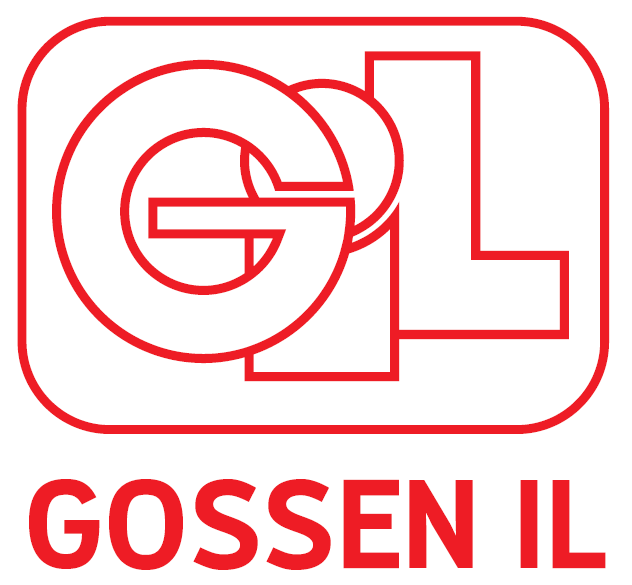 SeriespillCupspillTreningskamperKort beskrivelse av lagets sportslige mål og utvikling: Vi ønsker at spillerne skal finne glede i sporten, og få innblikk i hva handball innebærer. Vi er et nytt lag, og bygger opp forståelse og fokuserer på mestring og læring gjennom lek i øvelsene.Kort beskrivelse av miljøet i laget og sosiale aktiviteter:Vi jobber med det sosiale, det å fungere som et lag, og at dynamikken mellom spillerne skal være  god. Det er mye glede og humor, det bygger vi videre på.Vi har vært på turneringer, det har vært lite sosialt utenom. Kort beskrivelse av kurs og anna opplæring i inneværende og neste sesong:Ingen kurs.Annet:Rapport laget av: Trude Akselvoll Bakkemyr  Dato: 12/3-23Støtteapparat:Lagets utvikling:Lagets utvikling:Lagets utvikling:Trener Trude Akselvoll BakkemyrTrenerLaglederTrener Trude Akselvoll BakkemyrTrenerLaglederAntall spillere6Nye sp. siste år6Ant. sluttetNavn serieMiniturneringerPlassering nåPl. sist sesongKommentarMelder oss på de turneringene vi har anledning å dra på.Navn cupPlasseringKommentarMotstandereKommentar